Director of Corporate Services & Chief Procurement Officer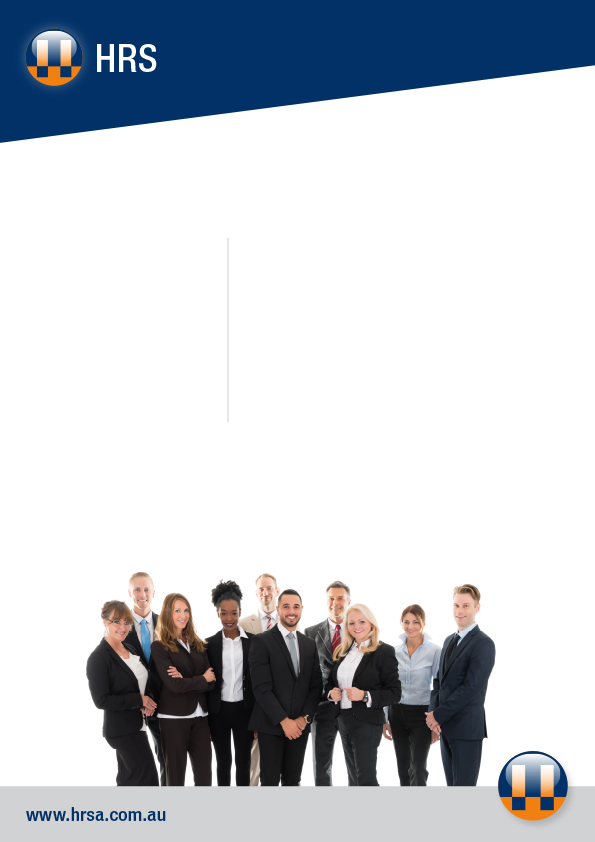 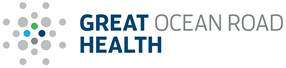 Great Ocean Road Health  Are you someone with a strong management background who would like to transition into the healthcare industry?Want a career pathway to CEO? Work for an organisation that values innovation and creativity?Located along the iconic and picturesque Great Ocean Road, Great Ocean Road Health is a rural public health service that has campuses at Lorne and Apollo Bay in South West Victoria. GORH is currently seeking expressions of interest for the position of Director Corporate Services & Chief Procurement Officer. This is a fantastic career opportunity to work at the Executive Management level and play an integral role in the provision of high quality integrated health, aged and community care services in the local community whilst experiencing a unique lifestyle in a treasured part of Australia. Reporting directly to the CEO the Director of Corporate Services & Chief Procurement Officer will oversee the corporate services functions of GORH including Finance; IT, Procurement; Human Resources, Fleet, Maintenance, Environment, Hotel and Catering Services. This role will provide leadership and direction for the provision of quality corporate services; ensuring GORH legislative and policy obligations are met and work towards enhancing customer service capacity and operational efficiencies.To meet the requirements of the role you will hold tertiary qualifications in an appropriate discipline, have demonstrated knowledge regarding the contemporary management of the functional areas in the Corporate Services Division. Have strong leadership and management skills, as well as highly developed communication / interpersonal, negotiation and project management experience.If you have the background and skills for this exciting role then we would like to hear from you.  For more information please visit our website at:www.hrsa.com.auor contact Jo Lowday on: 0400 158 155.  To make an application you will be required to submit: a Cover Letter incorporating a response to the Key Selection Criteria, your full CV and a completed HRS Application Form available on the HRS web site. Applications can be made online or sent by email to:hrsa@hrsa.com.auApplications close: September 10, 2021